Opdracht materialenleer ijzermetalen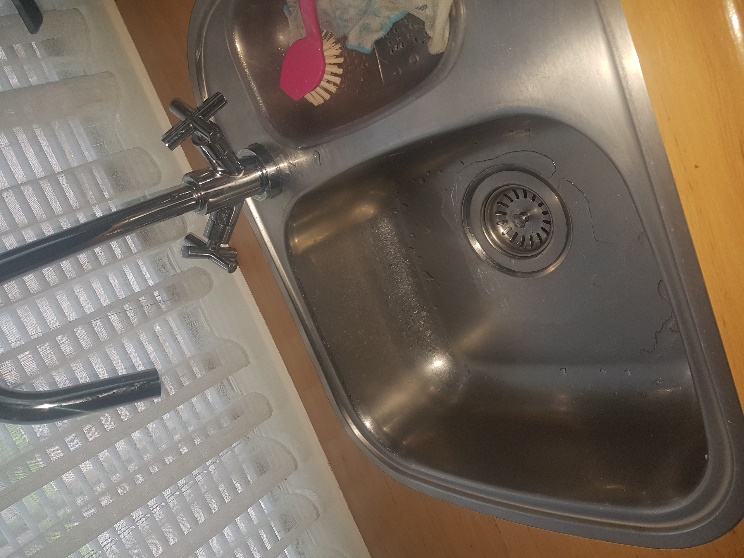 Productvoorwaarden: 
- Moet waterbestendig zijn
- Stevig zijn
- Tegen krassen kunnenAnder materiaal wat gebruikt kan worden is: hardsteenProductvoorwaardeMogelijke materialenMateriaal eigenschapStevig zijnRVSTegen water kunnen Waterbestendig zijnHardsteenTegen krassen kunnenTegen krassen kunnenHardheid